Miss Brianna’s Daily Schedule (Room 6)~ 8:30-8:35- Drop off- (sign in and temperature check)~ 8:35-9:00- Hand washing, Morning meeting (stories, songs, learning games)~ 9:00-10:00- Free choice, art, table activities, sensory table play~ 10:00-10:15- Hand washing, snack time, and temperature check~ 10:15-11:00- Readiness activity, free choice, table toys~ 11:00-11:30- Outside playtime~ 11:30-12:00- Free time, music and movement, Christian Value Lesson, temperature Check~ 12:00-12:30- Hand washing, lunch time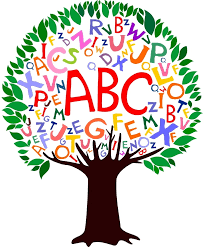 